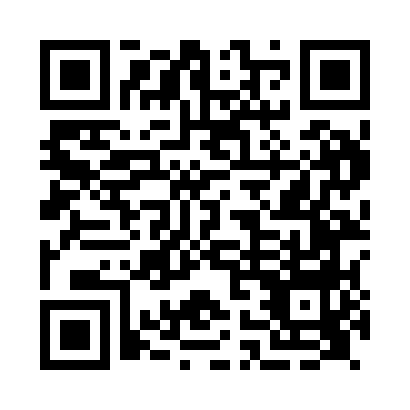 Prayer times for Barnack, Cambridgeshire, UKWed 1 May 2024 - Fri 31 May 2024High Latitude Method: Angle Based RulePrayer Calculation Method: Islamic Society of North AmericaAsar Calculation Method: HanafiPrayer times provided by https://www.salahtimes.comDateDayFajrSunriseDhuhrAsrMaghribIsha1Wed3:275:2912:596:078:2910:322Thu3:245:2712:596:088:3110:353Fri3:215:2512:586:098:3310:384Sat3:175:2312:586:108:3410:415Sun3:145:2112:586:118:3610:446Mon3:115:2012:586:128:3810:477Tue3:085:1812:586:138:3910:498Wed3:075:1612:586:148:4110:509Thu3:065:1412:586:158:4310:5110Fri3:055:1212:586:168:4410:5111Sat3:055:1112:586:178:4610:5212Sun3:045:0912:586:188:4810:5313Mon3:035:0812:586:198:4910:5414Tue3:025:0612:586:208:5110:5515Wed3:015:0412:586:218:5210:5516Thu3:015:0312:586:228:5410:5617Fri3:005:0112:586:238:5510:5718Sat2:595:0012:586:248:5710:5819Sun2:584:5812:586:258:5910:5820Mon2:584:5712:586:269:0010:5921Tue2:574:5612:586:269:0111:0022Wed2:574:5412:586:279:0311:0123Thu2:564:5312:586:289:0411:0224Fri2:554:5212:596:299:0611:0225Sat2:554:5112:596:309:0711:0326Sun2:544:5012:596:309:0811:0427Mon2:544:4912:596:319:1011:0428Tue2:534:4812:596:329:1111:0529Wed2:534:4712:596:339:1211:0630Thu2:534:4612:596:339:1311:0631Fri2:524:4512:596:349:1511:07